Publicado en Valencia el 11/10/2017 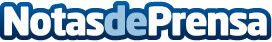 El Machine Learning se abre camino en la optimización de la logística en EspañaAlpel, e-commerce valenciano de productos profesionales de peluquería se convierte en la pionera en España en la integración de la inteligencia artificial en su operativa logísticaDatos de contacto:ALPELhttps://www.alpel.esNota de prensa publicada en: https://www.notasdeprensa.es/el-machine-learning-se-abre-camino-en-la Categorias: Inteligencia Artificial y Robótica Marketing Logística E-Commerce http://www.notasdeprensa.es